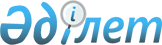 "Жануарлар дүниесiн пайдалануға рұқсаттар беру қағидаларын бекiту туралы" Қазақстан Республикасы Ауыл шаруашылығы министрінің міндетін атқарушысының 2014 жылғы 19 желтоқсандағы № 18-04/675 бұйрығына өзгерістер енгізу туралыҚазақстан Республикасы Экология және табиғи ресурстар министрінің 2023 жылғы 11 мамырдағы № 142 бұйрығы. Қазақстан Республикасының Әділет министрлігінде 2023 жылғы 16 мамырда № 32497 болып тіркелді
      ЗҚАИ-ның ескертпесі!
      Осы бұйрықтың қолданысқа енгізілу тәртібін 4-т. қараңыз.
      БҰЙЫРАМАЫН:
      1. "Жануарлар дүниесiн пайдалануға рұқсаттар беру қағидаларын бекiту туралы" Қазақстан Республикасы Ауыл шаруашылығы министрінің міндетін атқарушысының 2014 жылғы 19 желтоқсандағы № 18-04/675 бұйрығына (Нормативтік құқықтық актілерді мемлекеттік тіркеу тізілімінде № 10168 болып тіркелген) мынадай өзгерістер енгізілсін:
      Көрсетілген бұйрықпен бекітілген Жануарлар дүниесiн пайдалануға рұқсаттар беру қағидаларында (бұдан әрі - Қағида):
      Қағиданың 8-қосымшасы, осы бұйрықтың қосымшасына сәйкес, жаңа редакцияда жазылсын; 
      2. Қазақстан Республикасы Экология және табиғи ресурстар министрлігінің Орман шаруашылығы және жануарлар дүниесі комитеті заңнамада белгіленген тәртіппен:
      1) осы бұйрықтың Қазақстан Республикасы Әділет министрлігінде мемлекеттік тіркелуін;
      2) осы бұйрық ресми жарияланғаннан кейін оның Қазақстан Республикасы Экология және табиғи ресурстар министрлігінің интернет-ресурсында орналастырылуын;
      3) осы бұйрық мемлекеттік тіркелгеннен кейін он жұмыс күні ішінде Қазақстан Республикасы Экология және табиғи ресурстар министрлігінің Заң қызметі департаментіне осы тармақтың 1) және 2) тармақшаларында көзделген іс-шаралардың орындалуы туралы мәліметтердің ұсынылуын қамтамасыз етсін.
      3. Осы бұйрықтың орындалуын бақылау жетекшілік ететін Қазақстан Республикасының Экология және табиғи ресурстар вице-министріне жүктелсін.
      4. Осы бұйрық алғаш ресми жарияланған күнінен кейін күнтізбелік алпыс күн өткен соң қолданысқа енгізіледі.
      "КЕЛІСІЛДІ"
      Қазақстан Республикасы
      Цифрлық даму, инновациялар және
      аэроғарыш өнеркәсібі министрлігі "Жануарлар дүниесін пайдалануға рұқсат беру" мемлекеттік қызмет көрсетуге қойылатын негізгі талаптардың тізбесі
      1. Аң аулау
      2. Балық аулау (кәсіпшілік, әуесқойлық (спорттық), ғылыми-зерттеу үшін аулау, мелиоративтік аулау, өсімін молайту мақсатында аулау
      3. Жануарларды ғылыми, мәдени-ағартушылық, тәрбиелік, эстетикалық мақсаттарда, сондай-ақ эпизоотияны болдырмау мақсатында пайдалану
      4. Жануарлар түрлерін өсімін молайту мақсатында пайдалану
					© 2012. Қазақстан Республикасы Әділет министрлігінің «Қазақстан Республикасының Заңнама және құқықтық ақпарат институты» ШЖҚ РМК
				
      Қазақстан РеспубликасыЭкология және табиғи ресурстарминистрі

З. Сулейменова
Қазақстан Республикасы
Экология және табиғи
ресурстар министрі
2023 жылғы 11 мамырдағы
№ 142 бұйрығына
қосымшаЖануарлар дүниесін
пайдалануға рұқсаттар
беру қағидаларына
8-қосымша
1
Көрсетілетін қызметті берушінің атауы
Жергілікті атқарушы органдар, Қазақстан Республикасы Экология және табиғи ресурстар министрлігінің Балық шаруашылығы комитеті.
2
Мемлекеттік қызметті ұсыну тәсілдері (қол жеткізу арналары)
Барлық кіші түрлері бойынша:
"Электрондық үкіметтің" веб-порталы.
3
Мемлекеттік қызмет көрсету мерзімі
3 (үш) жұмыс күні.
4
Мемлекеттік қызметті көрсету нысаны
Барлық кіші түрлері бойынша:
электрондық (толық автоматтандырылған)
5
Мемлекеттік қызметті көрсету нәтижесі
Жануарлар дүниесін пайдалануға рұқсат жануарлар дүниесін арнайы пайдаланудың мынадай түрлеріне беріледі:
1) аң аулау;
2) балық аулау (кәсіпшілік, әуесқойлық (спорттық), ғылыми-зерттеу мақсатында аулау, мелиорациялық аулау, өсімін молайту мақсатында аулау);
3) жануарларды ғылыми, мәдени-ағартушылық, тәрбиелік, эстетикалық мақсаттарда, сондай-ақ індетті болдырмау мақсатында пайдалану;
4) жануарлар түрлерін өсімін молайту мақсатында пайдалану.
Мемлекеттік қызмет көрсету нәтижесін ұсыну нысаны: электрондық.
6
Мемлекеттік қызмет көрсету кезінде көрсетілетін қызметті алушыдан алынатын төлем мөлшері және Қазақстан Республикасының заңнамасында көзделген жағдайларда оны алу тәсілдері
Мемлекеттік қызмет ақылы/ақысыз негізде көрсетіледі.
Жануарлар дүниесін пайдаланғаны үшін төлемақы "Салық және бюджетке төленетін басқа да міндетті төлемдер туралы" Қазақстан Республикасының кодексіне (Салық кодексі) сәйкес, осы Қағидаларға 5-қосымшаға сәйкес алынады.
Төлем қолма-қол ақшалай немесе қолма-қол ақшасыз нысанда екінші деңгейдегі банктер немесе банк операцияларының жекелеген түрлерін жүзеге асыратын ұйымдар арқылы, сондай-ақ "Электрондық үкіметтің" төлем шлюзі (бұдан әрі – ЭҮТШ) арқылы жүргізіледі.
Төлемақы сомасы жануарлар дүниесін пайдалануға рұқсат алған жер бойынша бюджетке төленеді. Төлеу бюджетке төленуге жататын төлемақы сомасы ағымдағы жылғы кәсіпшілік балық аулау объектілерін алып қою квоталары бойынша айлық есептік көрсеткіштің 350 еселенген мөлшерінен астам сомада асып кеткен кезде кәсіпшілік балық аулау объектілері болып табылатын жануарлар түрлерін пайдаланғаны үшін төлемақыны қоспағанда, рұқсат алынғанға дейін екінші деңгейдегі банктер немесе банк операцияларының жекелеген түрлерін жүзеге асыратын ұйымдар арқылы аудару жолымен жүргізіледі.
Кәсіпшілік балық аулау объектілері болып табылатын жануарлар түрлерін пайдаланғаны үшін төлемақы төлеу бюджетке төленуге жататын төлемақы сомасы ағымдағы жылғы кәсіпшілік балық аулау объектілерін алып қою квоталары бойынша айлық есептік көрсеткіштің 350 еселенген мөлшерінен астам сомада асып кеткен кезде мынадай мерзімдерде үлестермен жүргізіледі:
ағымдағы жылдың 25 желтоқсанына дейін – ағымдағы жылы берілген жалпы квотаның 20 пайызы;
квота берілген жылдан кейінгі жылдың 25 наурызына дейін – ағымдағы жылы берілген жалпы квотаның 40 пайызы;
квота берілген жылдан кейінгі жылдың 25 маусымына дейін – ағымдағы жылы берілген жалпы квотаның 40 пайызы.
Төлемақы:
1) жануарларды кейіннен табиғи ортаға шығара отырып, ғылыми-зерттеу және шаруашылық мақсаттарда оларды таңбалау, сақиналау, қоныс аудару, жерсіндіру, жасанды жолмен өсіру және будандастыру мақсатында табиғи ортадан алу кезінде;
2) жеке және заңды тұлғалардың жасанды жолмен өсірілген, еріксіз және (немесе) жартылай ерікті жағдайларда ұсталатын меншігі болып табылатын жануарлар дүниесі объектілерін пайдалану кезінде;
3) балық ресурстарын және су жануарларының басқа да түрлерін пайдалануға биологиялық негіздеме мақсатында жануарлар дүниесін қорғау, өсімін молайту және пайдалану саласындағы уәкілетті мемлекеттік органның балықтар мен басқа да су жануарларын бақылау үшін аулауды жүзеге асыруы кезінде;
4) халықтың денсаулығын қорғау, ауылшаруашылық және басқа да үй жануарларын аурулардан сақтау, қоршаған ортаға залал келтірудің алдын алу, ауылшаруашылық қызметіне елеулі залал келтіру қаупінің алдын алу мақсатында саны реттелуге жататын жануарлар түрлерін алып қою кезінде алынбайды.
7
Көрсетілетін қызметті берушінің, Мемлекеттік корпорацияның және ақпарат объектілерінің жұмыс графигі
1) көрсетілетін қызметті беруші – Қазақстан Республикасының Еңбек кодексіне (бұдан әрі – Кодекс) сәйкес демалыс және мереке күндерін қоспағанда, белгіленген жұмыс кестесіне сәйкес дүйсенбі-жұма аралығында сағат 13.00-ден 14.30-ға дейінгі түскі үзіліспен сағат 9.00-ден 18.30-ға дейін;
2) портал-жөндеу жұмыстарын жүргізуге байланысты техникалық үзілістерді қоспағанда, тәулік бойы (көрсетілетін қызметті алушы жұмыс уақыты аяқталғаннан кейін, демалыс және мереке күндері жүгінген кезде өтініштерді қабылдау және Мемлекеттік қызмет көрсету нәтижелерін беру Кодекске сәйкес келесі жұмыс күні жүзеге асырылады).
Мемлекеттік қызмет көрсету орындарының мекенжайлары порталда орналастырылған. 
8
Мемлекеттік қызмет көрсету үшін көрсетілетін қызметті алушыдан талап етілетін құжаттар мен мәліметтердің тізбесі
Көрсетілетін қызметті алушының электрондық-цифрлы қолтаңбасымен (бұдан әрі – ЭЦҚ) куәландырылған электрондық құжат нысанындағы өтініш:
1) осы Қағидаларға 6-қосымшаға сәйкес нысан бойынша жануарлар дүниесін пайдалануға (кәсіпшілік балық аулауға, ғылыми-зерттеу үшін аулауға, мелиорациялық аулауға, өсімін молайту мақсатында аулауға, әуесқойлық (спорттық) балық аулауға) рұқсаттар беру кезінде;
2) осы Қағидаларға 7-қосымшаға сәйкес нысан бойынша жануарлар дүниесін пайдалануға (аң аулауға, жануарларды ғылыми, мәдени-ағартушылық, тәрбиелік, эстетикалық мақсаттарда, сондай-ақ індетті болдырмау мақсатында, жануарлар түрлерін өсімін молайту мақсатында пайдалануға) рұқсаттар беру кезінде.
Пайдалану түріне байланысты қосымша:
1) аң аулауға (алғаш рет жүгінген кезде): жануарлар дүниесі объектілерін алып қою шетелдіктердің қатысуымен жүргізілген жағдайда – аңшылық шаруашылығы субъектісінің шетелдіктермен аң аулауды ұйымдастыруға арналған шартының электрондық көшірмесі;
2) ғылыми-зерттеу үшін аулауға:
бейіндеуші ғылыми ұйымның ғылыми кеңесі бекіткен ғылыми жұмыстарды жүргізу негіздемесінің және ғылыми-зерттеу жұмыстары бағдарламасының электрондық көшірмесі;
жануарлар дүниесі объектілерін алып қоюдың болжамды көлемін негіздейтін есептердің электрондық көшірмесі;
бұдан бұрын берілген рұқсаттарды пайдалану нәтижелері туралы есептің электрондық көшірмесі (берілген рұқсаттар жағдайында);
3) мелиорациялық үшін аулауға:
осы Қағидаларға 6-қосымшаға сәйкес нысан бойынша өтінім.
4) өсімін молайту мақсатында аулауға: балық ресурстарын молайтуға мемлекеттік тапсырысты орындау мақсатында аулау жағдайларын қоспағанда, бейіндеуші ғылыми ұйымның ғылыми кеңесі бекіткен биологиялық негіздеменің электрондық көшірмесі;
5) кәсіпшілік үшін аулауға:
осы Қағидаларға 6-қосымшаға сәйкес нысан бойынша өтінім.
6) жануарлар түрлерін өсімін молайту мақсатында пайдалануға:
жануарлар дүниесі объектілерін алып қоюды негіздейтін материалдардың электрондық көшірмесі (биологиялық негіздеме) беріледі.
7) жануарларды ғылыми, мәдени-ағартушылық, тәрбиелік, эстетикалық мақсаттарда, сондай-ақ індеттің алдын алу мақсатында пайдалануға:
індет мониторингінен басқа, бейіндеуші ғылыми ұйымның ғылыми кеңесі бекіткен ғылыми-тақырыптық жоспардан үзіндінің және ғылыми-зерттеу жұмыстары бағдарламасының электрондық көшірмесі, жануарлар дүниесі объектілерін алып қоюды негіздейтін материалдардың электрондық көшірмесі (биологиялық негіздеме);
індетті болдырмау мақсатында Қазақстан Республикасында жануарлар аурулары індетінің мониторингі үшін ветеринария саласындағы уәкілетті органның мемлекеттік ветеринариялық ұйымының жыл сайынғы жұмыс жоспарының электрондық көшірмесі; 
Жеке басын куәландыратын құжаттар туралы, заңды тұлғаны мемлекеттік тіркеу (қайта тіркеу) туралы, дара кәсіпкерді мемлекеттік тіркеу туралы не дара кәсіпкер ретінде қызметті бастау туралы мәліметтерді көрсетілетін қызметті беруші тиісті мемлекеттік жүйелерден ЭҮПШ шлюзі арқылы алады.
Осы Қағидалардың 10-тармағында көрсетілген құжаттарды тапсырған кезде көрсетілетін қызметті алушының "жеке кабинетіне" портал арқылы нәтижені беру күнін көрсете отырып, мемлекеттік қызметті көрсету үшін сұрау салудың қабылданғаны туралы мәртебе жіберіледі.
Мемлекеттік қызметті көрсету нәтижесі көрсетілетін қызметті беруші басшысының не оны алмастыратын тұлғаның электрондық цифрлық қолтаңбасымен қойылады және портал арқылы көрсетілетін қызметті алушының "жеке кабинетіне" электрондық құжат нысанында жіберіледі.
9
Қазақстан Республикасының заңнамасында белгіленген мемлекеттік қызмет көрсетуден бас тарту үшін негіздер
1) мемлекеттік қызметті алу үшін көрсетілетін қызметті алушы ұсынған құжаттардың және (немесе) оларда қамтылған деректердің (мәліметтердің) дәйексіздігі анықталған;
2) көрсетілетін қызметті алушының және (немесе) ұсынылған материалдардың, объектілердің, деректер мен мәліметтердің осы Қағидаларда белгіленген талаптарға сәйкес келмеуі;
3) көрсетілетін қызметті алушыға қатысты оның қызметіне немесе мемлекеттік көрсетілетін қызметті алуды талап ететін жекелеген қызмет түрлеріне тыйым салу туралы соттың заңды күшіне енген шешімінің (үкімінің) болуы;
4) көрсетілетін қызметті алушыға қатысты соттың заңды күшіне енген үкімінің болуы, оның негізінде көрсетілетін қызметті алушының мемлекеттік көрсетілетін қызметті алумен байланысты арнаулы құқығынан айырылуы бойынша мемлекеттік қызметтерді көрсетуден бас тартады;
5) "Дербес деректер және оларды қорғау туралы" Қазақстан Республикасы Заңының 8-бабына сәйкес көрсетілетін қызметті алушының мемлекеттік қызмет көрсету үшін талап етілетін қолжетімділігі шектеулі дербес деректерге қол жеткізуге ұсынылатын келісімінің болмауы.
10
Мемлекеттік қызметті көрсету ерекшеліктері ескерілген өзге де талаптар
 1) ғылыми-зерттеу үшін аулау мақсатында рұқсат алу үшін "Ғылыми және (немесе) ғылыми-техникалық қызмет субъектілерін аккредиттеу қағидаларын бекіту туралы" Қазақстан Республикасы Үкіметінің 2011 жылғы 8 маусымдағы № 645 қаулысында айқындалған тәртіппен субъектіні ғылыми және (немесе) ғылыми-техникалық қызмет субъектісі ретінде аккредиттеу туралы куәліктің болуы қажет.
2) көрсетілетін қызметті алушының ЭЦҚ болған жағдайда Мемлекеттік көрсетілетін қызметті портал арқылы электрондық нысанда алуға мүмкіндігі бар.
Көрсетілетін қызметті алушының мемлекеттік қызметті көрсету тәртібі мен мәртебесі туралы ақпаратты қашықтықтан қол жеткізу режимінде порталдағы "жеке кабинеті", көрсетілетін қызметті берушінің анықтамалық қызметтері, сондай-ақ "1414", 8-800-080-7777 Бірыңғай байланыс орталығы арқылы алуға мүмкіндігі бар.